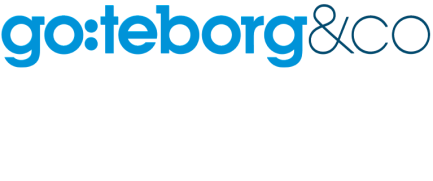 Pressmeddelande Goteborg.com kan vinna Årets digitala prisGöteborgs officiella besöksguide goteborg.com har nominerats till Årets digitala pris på Grand Travel Award. Under 2014 utvecklade Göteborg & Co en helt ny webbplattform. Den förra var fem år gammal. Nu kan den nya goteborg.com vinna en fin utmärkelse på Grand Travel Award 11 februari. Göteborg & Co:s satsning är en av tre nominerade till priset Årets digitala pris. Priset delas ut av Travel News och motiveringen lyder:”En modig sajt som vågat lita på att enkelhet är bäst och som fungerar utmärkt i mobilen. Besökarens behov står alltid i centrum och ett brett innehåll av bilder och texter gör att suget efter Göteborg växer.”- Besökarna letar inte i samma utsträckning längre. Man vill hitta det man söker direkt. Därför ligger sökfunktionaliteten i fokus på goteborg.com. Vi vill också att det ska vara enkelt att boka på sajten, säger Anna Wieweg, kommunikationschef på Göteborg & Co.Fortsätta utvecklaSuget efter Göteborg genom goteborg.com lär inte bli mindre i framtiden.- Vi har utvecklat content marketing sedan länge. Det kommer vi att fortsätta utveckla med bra storytelling om Göteborg, säger Anna Wieweg.- Allt fler använder mobilen och läsplattor. Därför är det bra att vi har en sajt som passar som passar alla. Vi ser att också att den trafiken ökar. Att goteborg.com fungerar utmärkt i mobilen ger en ökad service och tillgänglighet för våra besökare.KontaktAnna Wieweg, kommunikationschef Göteborg & Co, 0722-23 06 72FaktaÅrets digitala pris går till den reseaktör som på bästa sätt utnyttjar kanalen för försäljning, marknadsföring och information.